Nature School Creature Scavenger Hunt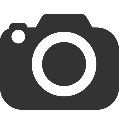 Try to find as many of these creatures as you can on your Nature Walk today. The last 3 boxes are blank so that you can add any other creatures that you find. Draw or take a picture of the creatures that you find.ladybugbeeflyspiderwormwood louse/roly polybeetleantdragon fly____________________________________________